IV INCONTRO EDUCAZIONE CIVICA - CITTADINANZA DIGITALE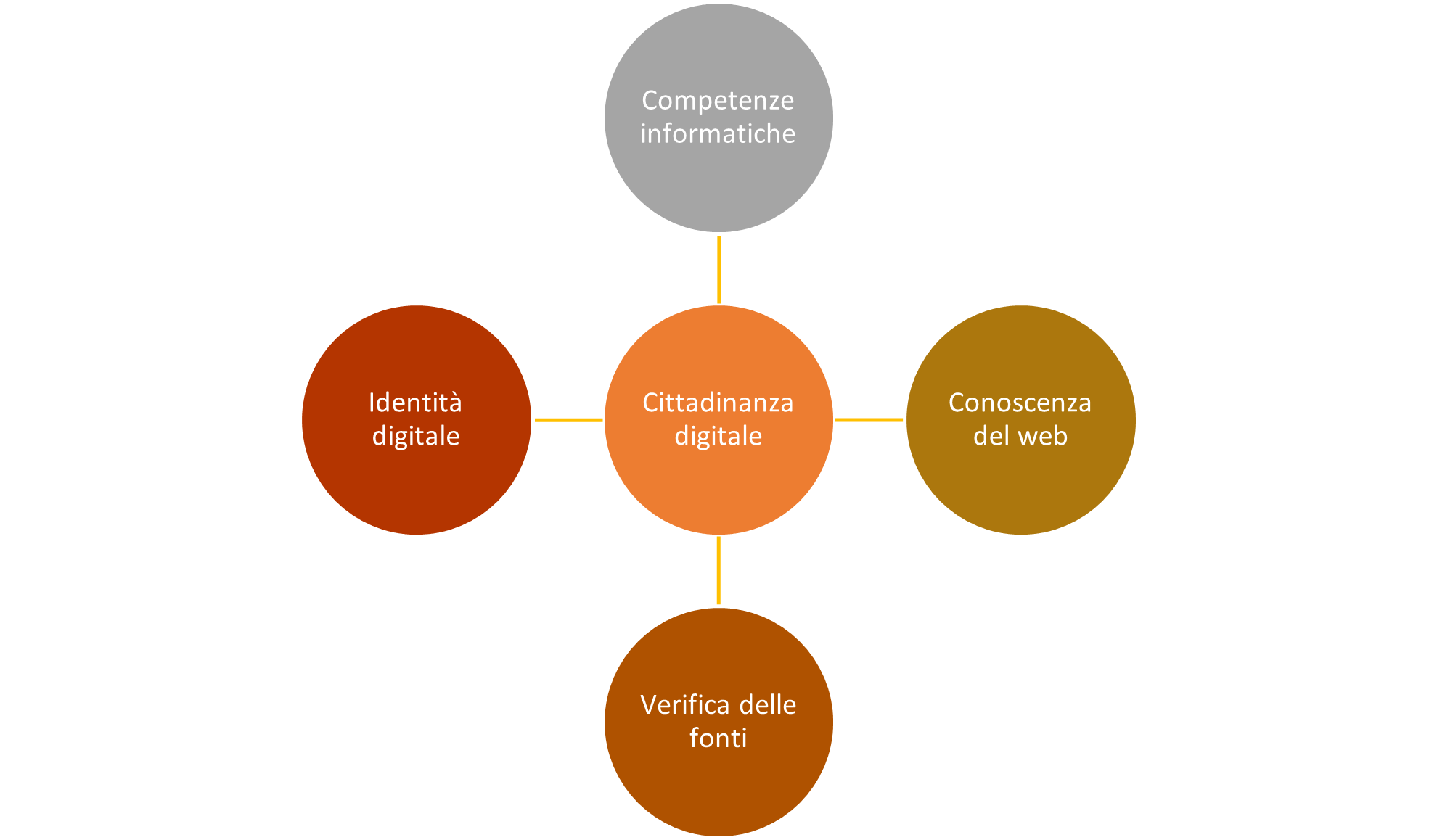 Identità digitaleUsername & passwordLo standard ISO / IEC definisce l'identità come "insieme di attributi relativi a un'entità”.Cosa significa ciò? Significa che ci sono due parti fondamentali da tenere sempre presenti: chi uno è e che credenziali ha. Autenticazione - username e passwordAutorizzazione/controllo di accesso - cosa e come posso interagireRiservatezzaIntegrità dei dati - firma digitaleProva della fonte - firma digitaleNon ripudio - certificazione di avvenuta spedizioneProtezione degli accessiCrittografiaAccesso in più passaggiChiavi biometricheRipercussioni sulla vita realeAccesso multipiattaforma con singolo utenteCattive abitudini di passwordRischi connessi all’accesso con account Google/Apple/Altro su siti terzi.Conoscenza del web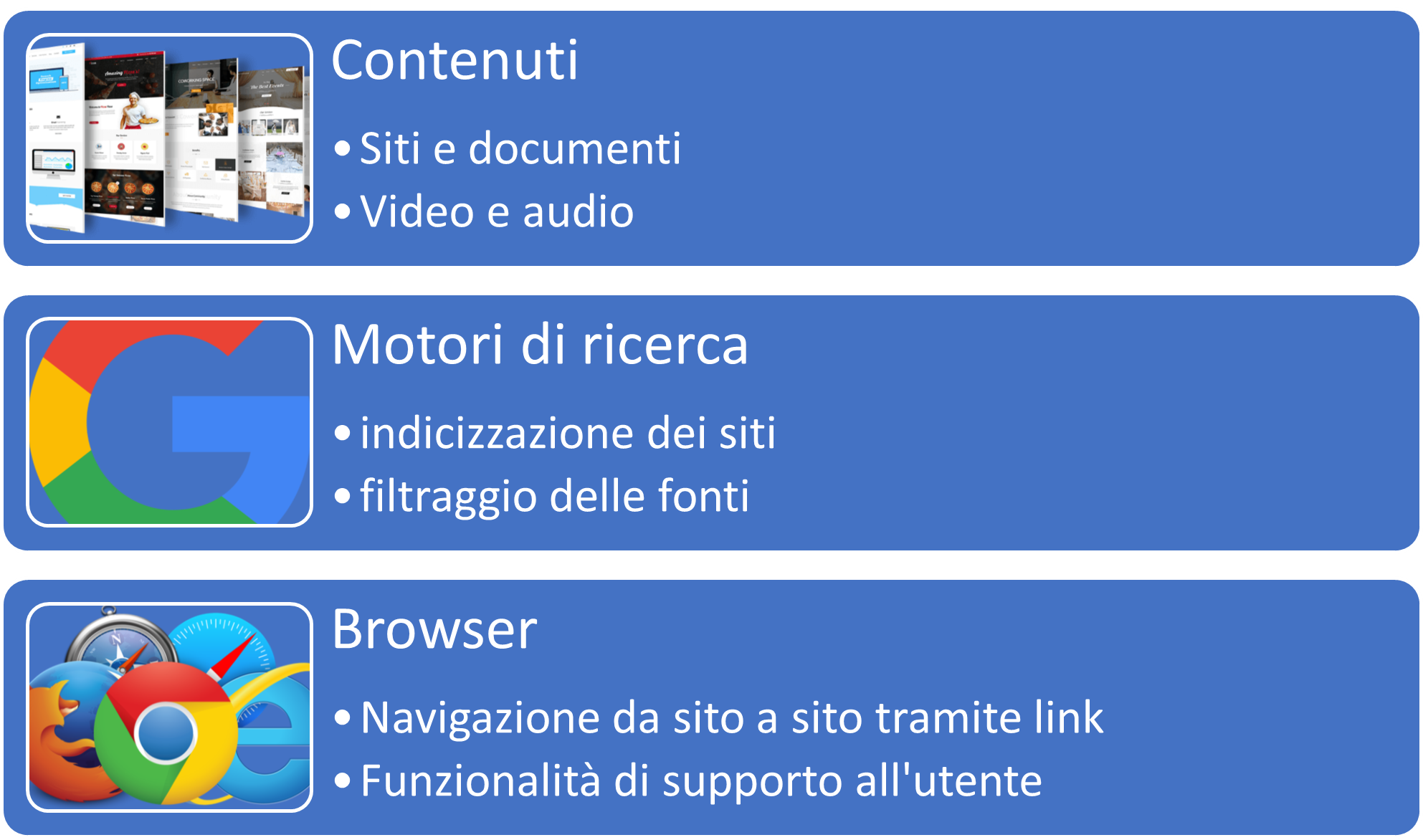 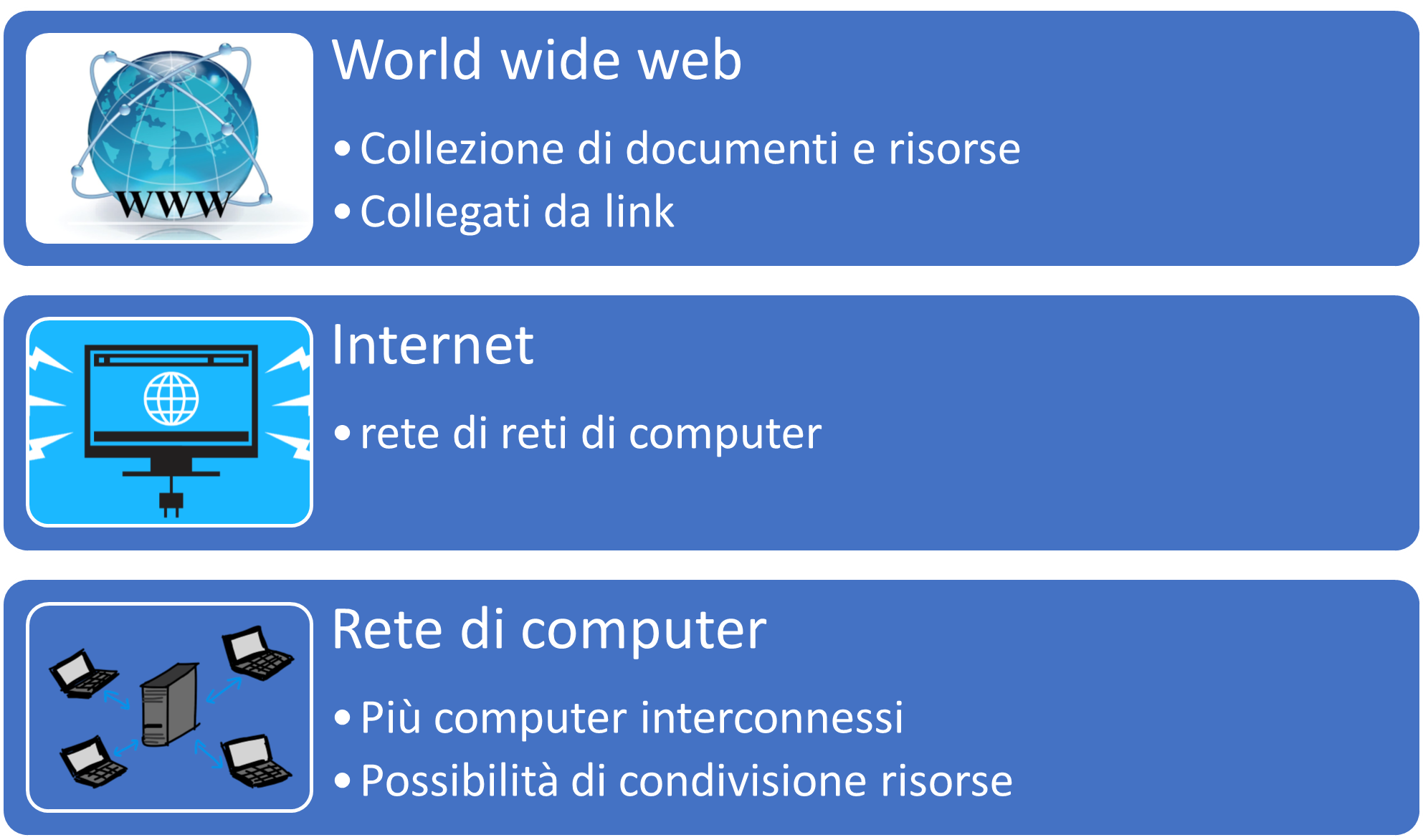 Come approcciarsi alla reteIl primo incontro del minore: youtube kids & similiaNavigazione da analfabeta, incredibilmente efficace.Controllo dei contenuti, app e siti per la genitorialitàDevice connessi e sorveglianza nanny camIl mondo social:User generated content L'importanza della cultura umanistica nella società digitale.Venditore, merce, clienteDifferenza dei tipi di social in base alla quantità di testo prodotto dall’utenteFacebook e Twitter: la scrittura come biglietto da visita. Dietro a frasi confuse ci sono menti confuse. Da un “se potrei” a “i vaccini iniettano un chip 5G” è un attimo.Twitch, TicToc, Instagram, Youtube e la permanenza del visivoCensura, moderazione, gestione dinamiche di gruppoGoogle trendNews bubble - Bolla di filtraggioProfili utenti e tendenze di youtubeVerifica delle fontiSiti di fact-checking - AGCOM